О СОДЕРЖАНИИ, ФОРМАХ И МЕТОДАХ КОНТРОЛЯ.Стрекалова Н.И., методист МБУДО «Дом детского творчества Железнодорожного округаУважаемые коллеги, подходит к концу очередной учебный год. Наступила пора подведения итогов, определения качества учебного процесс. Поэтому речь пойдет о контроле качества усвоения знаний. В этом учебном году мы завершаем учебный год в системе онлайн, но, не смотря на это,  нас ждет пересмотр программ. Хотелось бы, что бы мы  это делали с учетом того, что на следующий год нашим программам предстоит пройти внешнюю оценку качества, где большое место отводится, в том числе,  и блоку контроля. Базовые категории рассматриваемой проблемыКонтроль - это проверка соответствия полученных результатов с поставленными заранее целями обучения. Категория рассматривается в узком и широком смысле.Контроль - в узком понимании - изучение и описание состояния процесса в данный момент, сопоставление этого состояния с планируемым или нормативным.Контроль - в широком значении (или комплексном контроле) включает не только оценку состояния процесса в соответствии с нормативными его характеристиками, но и рекомендации на будущее, коррекцию процесса, помощь педагогу и учащимся.Пакет диагностических методик - компонент учебно-методического комплекса образовательной программы, состоящий из описания форм различных этапов контроля (предварительного, текущего, тематического и итогового), инструкций и методических рекомендаций по их применению.Мониторинг - система отслеживания хода и результатов обучения, система постоянных наблюдений, оценки и прогноза изменений объекта.Критерии (критерий - мерило) содержит совокупность признаков, на основании которых дается оценка искомых показателей (явлений, качеств) и устанавливается степень соответствия реальных знаний, умений, навыков ребенка тем требованиям, которые заданы образовательной программой.Управление любым процессом предполагает осуществление контроля, т.е. определенной системы проверки эффективности его функционирования. Крайне необходим он и для успешного протекания процесса обучения. Доказано, что если педагог не осуществляет в должной мере контроль качества усвоения изучаемого материала, процесс обучения становится не эффективным. Контроль призван обеспечить внешнюю обратную связь (контроль педагога) и внутреннюю (самоконтроль ребенка). Контроль направлен на получение информации, анализируя которую, педагог вносит необходимые коррективы в осуществление процесса обучения. Это может касаться изменения содержания, пересмотра подхода к выбору форм и методов обучения или же принципиальной перестройки всей системы учебной работы.В системе дополнительного образования несколько  обязательных этапов осуществления контроля. Входной контроль (как правило, осуществляется на первом занятии). Его цель - определить уровень сформированности знаний и  умений, на которые будут «накладываться» содержание, формы и методы, запланированные педагогом. Другими словами, педагогу необходимо определить: готов ли ребенок усвоить предлагаемую вами программу или нет. Специфика дополнительного образования допускает различные схемы продвижения ребѐнка к обозначенной программой цели (поэтому и идет речь в последние годы об образовательном маршруте, дополнительное образование становится «штучным», а не массовым). Освоение любой образовательной программы может начинаться с любого достигнутого ребёнком уровня готовности к восприятию предлагаемого материала, к решению предложенной задачи или к выполнению какого-то задания. Но это как раз и повышает роль контроля и верно подобранного диагностического материала.И вот здесь совершаются ошибки:педагог не всегда четко представляет, какие знания и умения должны быть уже сформированы у ребенка на начало усвоения программы. Например, все программы отдела направлены на подготовку ребенка к школе, существует заданная нормативными документами модель, на которую необходимо выйти в итоге, но каждая программа имеет свою цель и задачи, следовательно, основные диагностируемые знания и умения будет различны. Это же касается и программ одной направленности (например, спортивной): разные цели и разными могут быть диагностируемые параметры.как и какими методиками определить стартовые знания и умения. Если педагог не четко представляет что диагностировать, совершается и эта ошибка. Но здесь существует и другая сложность. Сегодня в интернете можно найти огромное количество диагностических методик. Многие из них, грубо говоря, «околонаучные». Поэтому здесь нужно обращаться к классическим, но уже модифицированным методикам. Лучший вариант: подборку диагностики делает методист совместно с педагогом. Выигрышными, на мой взгляд, являются разработанные задания, уровень выполнения которых четко показывает готовность ребенка усвоить программу. Текущий контроль (является частью занятия). Сюда же можно отнести и тематический контроль, который осуществляется по результатам изучения базовых тем, разделов программы. Его задача: получить информацию (педагогу) о качестве усвоенного изучаемого материала и обучение ребенка умению осуществлять самоанализ.Сейчас я слышу ваши сомнения: разве ребенок может осуществлять самоанализ. Да, может, только его этому нужно учить (здесь не только знания, но и воспитание срабатывают). Он сможет осуществлять самоанализ, если на каждом занятии проводить подведение итогов (что является компонентом занятия). Подведение итогов на занятии должно включать не только фразы: «Ну что, ребята, сегодня мы свами рассмотрели… научились…»,  но и «…хочется отметить Валю, которая…, Петю, который..», «Егора попрошу еще раз…» и т.д. Т.е. нужно отрабатывать умение самоанализа. Итоговый контроль.Итоговый контроль – это контроль интегрирующий, именно он позволяет судить об общих достижениях учащихся. При подготовке к нему происходит более углубленное обобщение и систематизация усвоенного материала, что позволяет знания и умения поднять на новый уровень. При систематизации и обобщении знаний и умений учащихся проявляется в большей степени и развивающий эффект обучения, поскольку на этом этапе особенно интенсивно формируются интеллектуальные умения и навыки.Цель итогового контроля - определить степень освоения учебной программы. Здесь так же важным является подбор методик или заданий, которые будут определять качество усвоения. Здесь блок заданий расширен по сравнению с входным контролем, он должен затрагивать не только главные, сквозные задачи, но и все прописанные в программе. И вновь здесь важно сказать о целеполагании: чем четче определены цель и задачи, тем реальнее их достижение в обозначенные программой сроки и тем легче разработать (подобрать) диагностический материал, определяющий качество усвоения.Говоря о контроле, нельзя не сказать о том, что контроль проводится не только ради контроля. В современной дидактике выделяются функции контроля:- Диагностическая: получение достоверной информации о качестве знаний.- Обучающая: выполняя задания, учащиеся совершенствуют свои знания и умения, применяя их в новых ситуациях.- Прогностическая: по результатам контроля можно спрогнозировать (корректировать) дальнейший процесс обучения.- Развивающая: её сущность заключается в развитии речи, памяти, внимания, мышления, творческих способностей учеников, происходящем в процессе выполнения заданий.- Воспитательная: периодическая проверка способствует формированию чувства ответственности, аккуратности; дисциплинирует учащихся, развивает понимание ими качества знания.Учитывая при разработке контрольных заданий и осуществлении контроля  эти функции, закономерно повышается результативность процесса обучения. Требования, предъявляемые к контролю в обучении:Контроль даст нужный эффект, если его проведение будет соответствовать следующим требованиям:Систематичность: проверять знания и умения нужно регулярно. Объективность: контроль должен реально оценивать способности и знания учащихся. Педагогическая тактичность. Экономичность по временным затратам.Разнообразие используемых методов и форм контроля.Формы, приемы, методы и средства контроля должны быть гибкимии вариативными: только в этом случае контроль обеспечивает качество и индивидуализацию процесса обучения.В учебной практике оценка образовательной деятельности детей осуществляется по разработанным параметрам (критериям). В сфере дополнительного образования нет единых образовательных стандартов, в соответствии с которыми можно было бы проверить «уровень обученности» детей в определенном направлении образовательной деятельности. Но в каждой образовательной программе определены результаты на каждый год обучения, которые и могут служить определенным стандартом (параметром результативности) для каждой конкретной образовательной программы в выявлении реальных достижений учащихся, в ходе аттестации. Т.е. проверке подлежат теоретические знания и практические умения и навыки, которые педагог определил в соответствующем разделе своей образовательной программы. Для каждого года обучения в программе четко определено, что учащиеся должны знать и что они должны уметь, это и служит предметом проверки».Поскольку стандартов в дополнительном образовании не существует, то перед педагогом возникнет необходимость самостоятельной разработки форм контроля для реализуемой им программы. Умение проектировать (подбирать, разрабатывать, совершенствовать, модифицировать) формы контроля работы по образовательным программам является расширением деятельностной компетентности педагогов.При определении качества, учитывают достижения детей в конкурсах, смотрах, выставках, фестивалях и т.п. Но это относится к традиционному варианту контроля, который включает в себя промежуточный и итоговый контроль. В последние годы стали говорить о мониторинге качества образования. Согласно Закону Российской Федерации «Об образовании» «образовательное учреждение самостоятельно в выборе системы оценок, формы, порядка и периодичности промежуточной аттестации обучающихся». Каждый педагог дополнительного образования может разработать свой вариант контроля усвоения ЗУН и достижений воспитанников в усвоении образовательной программы дополнительного образования детей. Важно, чтобы контроль и оценка знаний учащихся отвечали общедидактическим требованиям и выполняли учетную, контрольно-корректирующую, обучающую, воспитательную функции.Критерии оценки уровня теоретической подготовки:- высокий уровень – обучающийся освоил практически весь объём знаний 100-80%, предусмотренных программой за конкретный период, специальные термины употребляет осознанно и в полном соответствии с их содержанием;- средний уровень – у учащихся объём усвоенных знаний составляет 70-50%; сочетает специальную терминологию с бытовой;- низкий уровень – учащийся овладел менее чем 50% объёма знаний, предусмотренных программой; как правило, избегает употреблять специальные термины.Критерии оценки уровня практической подготовки:- высокий уровень – учащийся овладел на 100-80% умениями и навыками, предусмотренными программой за конкретный период; работает с оборудованием самостоятельно, не испытывает особых трудностей, выполняет практические задания с элементами творчества;- средний уровень – у учащегося объём усвоенных умений и навыков составляет 70-50%; он работает с оборудованием с помощью педагога; в основном, выполняет задания на основе образца;- низкий уровень - учащийся овладел менее чем 50% предусмотренных умений и навыков; обучающийся испытывает серьёзные затруднения при работе с оборудованием, ребёнок в состоянии выполнять лишь простейшие практические задания педагога.Рекомендуется применять как традиционные формы контроля, так и нестандартные: тесты, викторины, соревнования, эстафеты, коллективно-творческие дела, проекты, исследовательские работы и др. Для диагностики личностного развития ребенка используют: наблюдение, тестирование, анкетирование, методы рефлексии, метод неоконченного предложения и т.д. При выборе форм контроля в системе дополнительного образования необходимо помнить: - форма должна быть понятна детям; - формы контроля должны быть интересными, нетрадиционными, разнообразными;- результат должен отражать реальный уровень подготовки детей; - контроль должен иметь различные степени сложности; - контроль не должен вызывать чувство страха, формировать позицию человека не способного достичь успеха;- деятельность детей в процессе контроля должна быть наполнена творчеством.- по мере взросления учащихся контроль должен постепенно заменяться взаимоконтролем и самоконтролем, для чего при изучении каждого действия следует указывать способы его контроля.Эффективность контроля знаний во многом зависит от правильно выбранной формы его проведения. Практика показала, что нетрадиционные формы проведения контроля знаний позволяют не только поднять интерес учащихся к изучаемому предмету, но и развивать их творческую самостоятельность, обучать работе с различными источниками знаний. Такие формы проведения «снимают» традиционность, оживляют мыслительную деятельность детей. Возможные формы контроля на учебных занятиях в учреждении дополнительного образования детей (в зависимости от специфики программы и возраста учащихся):Практическая работаТворческий отчетКраткая самостоятельная работаТестовые заданияПроектная работаТематические и отчетные выставкиЗащита рефератовИгры-заданияВикторинаИзо-викторинаКроссвордБлиц – опросГрафический диктант Проверочные карточкиКвестПоказательные выступленияСдача контрольных нормативовВнутригрупповые соревнованияСамостоятельное выполнение упражнений Контрольные упражнения по технической подготовкеКонтрольно-переводные испытанияТестирование технической подготовки; базовые шаги, обязательные элементы и др.Контрольные нормативы ЭстафетаТопографический диктантТопографическое лотоАнкетированиеОлимпиадаИнтеллектуальный турнирНаучно-практическая конференция и т.д.Возможны творческие формы представления результатов контроля:1. Журнал учёта учебно-воспитательной работы.2. Цветопись.3. Творческая книжка учащегося.5. Папка развития.6. Творческие программки (изделия которые необходимо сделать).7. Пьедестал (фотографии ребят на 1, II, III месте).Коротко о некоторых из них.Проверочные карточки. Чтобы сделать процесс контроля и закрепления знаний более эффективным, можно использовать проверочные раздаточные карточки. В основе карточек – принцип постепенного усложнения материала. Карточки позволяют проверить способности и возможности учащихся, разный уровень их подготовленности. Проверочные карточки могут быть разными по виду, форме и содержанию. В зависимости от критерия проверки знаний проверочные карточки могут быть: репродуктивные, сравнительные, логически-поисковые, ассоциативно-сравнительные, обобщающие. Составляются необходимые карточки в зависимости от темы, целей и задач занятия.Викторина. Для проверки, закрепления и повторения изученного материала  можно использовать такую игровую форму как викторина. Проведение викторины носит соревновательный характер, поэтому интерес и внимание очень высоки. Такая форма контроля позволяет развивать речь учащихся, активизирует мыслительную деятельность и показывает качество усвоения учебного материала.Конкурс творческих работ. Форма итогового (иногда текущего) контроля проводится с целью определения уровня усвоения содержания образования, степени подготовленности к самостоятельной работе, выявления наиболее способных и талантливых детей. Можно проводить по любому виду деятельности и среди разных творческих продуктов: рефератов, изделий, рисунков, показательных выступлений и т.д. По результатам конкурса, при необходимости, педагог может дифференцировать образовательный процесс и составить индивидуальные программы обучения.Творческий отчет. Это форма итогового контроля, направленная на подведение итогов работы детского объединения, на выявление уровня развития творческих способностей детей и подростков. Может проводиться по итогам изучения конкретной темы или после прохождения всего курса обучения. Творческий отчет представляет собой индивидуальные или коллективные творческие формы, например: концерт, презентация, фестиваль идей и т.д. Чаще всего проводится в объединениях художественно-эстетической направленности, но может применяться в любом профиле дополнительного образования. Отчет способствует развитию творческих способностей детей, раскрытию их возможностей, развитию активности и самостоятельности.Учебное занятие комплексного контроля строится на разнообразном сочетании форм учебной работы, например таких, как «Турнир знатоков», «Турнир-викторина», «Вечер разгаданных и неразгаданных тайн» и т. д. Такие учебные занятия реализуют воспитательный потенциал содержания, содействуют формированию ответственного отношения к учебной деятельности, развивают познавательные способности.Игра (дидактическая, деловая) - одна из важнейших форм при проведении контроля/аттестации. Виды игр для детей очень разнообразны. Развивающие и познавательные игры способствуют развитию памяти, внимания, творческого воображения и аналитических способностей. Игры воспитывают наблюдательность, привычку к самопроверке, учат доводить начатую работу до конца. В познавательных играх, где на первый план выступает наличие знаний, учебных навыков, содержание игры должно соответствовать уровню подготовленности обучающихся. Различные виды дидактических игр помогают закрепить и расширить предусмотренные программой знания, умения и навыки. Данный вид контроля наиболее подходит для детей младшего школьного возраста.Игры-упражнения. Они способствуют познавательным способностям воспитанников, закреплению учебного материала, развивают умение применять его в новых условиях. Примеры игр-упражнений: кроссворды, ребусы, викторины, чайнворды, сканворды, брейкворды. Такие игры помогают детям закрепить изученный учебный материал, а педагогу выявить уровень остаточных знаний детей по определенной теме программы.Игры-путешествия. Эти игры способствуют осмыслению и закреплению учебного материала как, например: заочное путешествие в Страну Мастеров, заочная экскурсия по достопримечательным местам английского королевства и т.п.Игры-загадки – это разновидность дидактических игр, широко используемых в работе с детьми в дополнительном образовании. В основе их лежит разгадывание слова, фразы, ситуации или игрового принципа, на котором строится игровое действие. Задача участников такой игры – выяснить неизвестное: «узнать», «отгадать», «найти, что изменилось». Игры-загадки развивают способность к анализу, обобщению, формируют умение рассуждать, делать выводы. Самые известные всем с детства игры-загадки: «Угадай-ка» и «Объяснялки». Сегодня большой популярностью пользуются разновидности игр-загадок «Ситуации» и «Данетки».Алгоритм контроля.Предложенный алгоритм контроля носит общий характер и его использование зависит от цели, функций контроля, специфики объекта.1. Определение объекта и субъекта контроля, т. е. определение того, что необходимо проконтролировать: знания, умения, навыки учащихся или умение ими пользоваться в различных ситуациях, а также кто будет осуществлять контроль.2. Выбор форм контроля. Модификация отобранных форм контроля. Если выбранные формы контроля не удовлетворяют педагога, то он дорабатывает, изменяет, модифицирует их под свою программу. Пробный запуск разработанной формы диагностики: оценка доступности применения, достоверности и адекватности требованиям программы.3. Определение технологии контроля или последовательность его операций, этапов проведения контроля.4.Собственно контроль - осуществление намеченной технологии контроля.6. Оценка результатов контроля, соотнесение их с намеченной целью контроля.7. Разработка педагогических мер по повышению качества обучения.8. Оценка действенности используемых мер.9. Корректировка организации контроля с целью его оптимизации.Методики изучения умений и навыков, приобретенных учащимися( из опыта учреждений дополнительного образования детей страны)У каждого педагога дополнительного образования должны быть документы, подтверждающие результат (оценку степени и уровня) освоения образовательной программы.Для проведения контроля качества педагог составляет список умений и навыков учащихся, обозначенных в задачах и в ожидаемых результатах образовательной программы. В карту заносится весь списочный состав группы.Карта заполняется педагогом на основе наблюдения за выполнением учащимися предложенных им заданий. Результаты в карту заносятся с помощью условных обозначений. Например:(+) – выполнено самостоятельно и качественно;(*) - выполнено с помощью педагога;(-) – не выполнено.(Условные обозначения педагог может изменять).После заполнения карты педагог анализирует уровень приобретенных умений и навыков учащихся и делает выводы. Можно представить процентное соотношение «самостоятельно выполненных заданий» к «выполненным с помощью педагога» и «невыполненным». На основе полученных данных педагог корректирует педагогическую деятельность, индивидуальные маршруты учащихся, составляет отчеты по деятельности.Примеры:Карта умений и навыков учащихся творческого объединения «…» 1 года обученияУсловные обозначения:(+) – умеет и делает хорошо;(*) – делает недостаточно хорошо;(-) – не умеет.Карта самооценки учащихся творческого объединения «…»Данная методика используется для анализа самооценки учащихся. Методика помогает выяснить уровень самооценки учащихся, способствует осознанию учащимися значимости занятий в системе дополнительного образования.Методика проводится в конце учебного года.Для проведения методики педагог составляет список умений и навыков учащихся, обозначенных в задачах и в ожидаемых результатах образовательной программы, заготавливает необходимое количество бланков. Учащиеся заполняют карту, отмечая свой выбор любым знаком.После заполнения карты педагог анализирует уровень самооценки учащихся, сопоставляет самооценку учащегося и оценку педагога.Методика «Образовательные потребности»Данная методика является модификацией методики «Анализ социального заказа системе дополнительного образования» Н.Ю. Конасовой и предназначена для выявления специфики (спектр, качество, удовлетворенность) образовательных потребностей учащихся, занимающихся в УДОД.Ребятам предлагается ответить на вопросы анкеты, которые дают возможность выяснить цели посещения детьми объединений и занятий в творческих коллективах. Анкеты составлены с учетом возрастных особенностей учащихся 6-11 лет. Для проведения анкетирования необходимо, чтобы каждый учащийся имел индивидуальный бланк с перечнем вопросов. Перед началом процедуры педагог или психолог объясняет детям, для чего проводится опрос и правила заполнения анкет. Варианты бланков анкетАнкета для учащихся 6-11 летДорогой друг! Внимательно прочитай предложенные ниже утверждения и отметь любым значком свой выбор.Благодаря занятиям в коллективе (кружке) я: (отметь любым знаком варианты ответов, которые соответствуют твоему мнению)Напиши, пожалуйста:Фамилию, имя ____________________________________________________Сколько тебе лет____________________________В каком коллективе (кружке) ты занимаешься?__________________________ Сколько лет ты занимаешься в этом коллективе (кружке)?________________Обработка анкет и интерпретация результатов.При обработке анкет ответы учащихся группируются по категориям образовательных потребностей. Для 6-11 лет:Информационная карта освоения учащимися образовательной программы (анкета для педагога)Данная методика предполагает определение педагогом уровня освоения воспитанниками образовательной программы на основе заполнения информационной карты.Педагог по итогам анализа различных диагностических методик, а также участия детей в смотрах, соревнованиях, фестивалях, олимпиадах, концертах и др., в массовых мероприятиях оценивает по 3-х бальной шкале освоение учащимися программы по следующим параметрам:опыт освоения теории (теоретические знания в соответствии с требованиями программы);опыт освоения практической деятельности (умения и навыки, предусмотренные программой);опыт творческой деятельности (динамика от репродукции, имитации к созданию оригинальных самостоятельных «продуктов»); опыт эмоционально-ценностных отношений (динамика в проявлении позитивных личностных качеств);опыт социально-значимой деятельности (участие ребенка в детском активе группы и коллектива, учреждения, различных мероприятий социально-значимой направленности: благотворительные концерты, акции и т.д.).После оценки каждого параметра результативности освоения программы, все баллы суммируются. На основе общей суммы баллов определяется общий уровень освоения программы за учебный год в соответствии с нижеприведенной шкалой.Использование информационной карты при оценке степени освоения воспитанником образовательной программы позволяет провести сравнительный анализ мнения педагога и ребенка. Для этого ребенком заполняется карта самооценки освоения образовательной программы, а педагогом – информационная карта освоения учащимися образовательной программы. Особых различий между бланком карты самооценки воспитанника и информационной картой, которую заполняет педагог, нет.Информационная карта также может быть использована для оценивания уровня освоения каждой темы, определенного этапа программы или программы в целом. Применение методики в долгосрочном периоде времени позволит педагогу и родителям увидеть динамику личностного развития каждого ребенка в отдельности и детского коллектива в целом.Методика не имеет возрастных ограничений, однако, самооценку уровня освоения программы рекомендуется проводить с учащимися 12-16 лет.Для изучения уровня освоения программы в течение года, педагогу необходимо, используя информационную карту, провести 2 контрольных среза: по итогам первого полугодия и в конце учебного года. Постоянное использование информационной карты поможет педагогу проводить мониторинг результативности образовательного процесса. Для повышения степени достоверности информации об уровне освоения воспитанниками образовательной программы, можно использовать информационную карту и в работе с родителями. В этом случае информационная карта раздается родителям учащихся в конце полугодия и года. На основе анализа информационных карт, заполненных педагогом, воспитанниками (родителями) дается общая характеристика уровня освоения программы ребенком (учебной группой).Анкета, предлагаемая родителям в середине учебного годаУважаемые родители!Мы обращаемся к Вам с надеждой выявить проблемы, которые волнуют Вас, детей, педагогов. Мы хотим посмотреть на свою работу Вашими глазами, чтобы усовершенствовать ее с учетом Ваших пожеланий. Просим ответить на наши вопросы, но если Вы на какой-то вопрос затрудняетесь ответить, можете его оставить без ответа.Благодарим Вас за сотрудничество!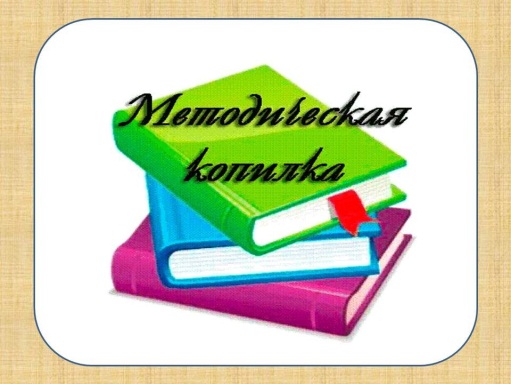 «Мы лишаем детей будущего, если продолжаем учить сегодня так, как учили этому вчера». Д. Дьюи.Ф.И. ребенкаПоказатели результатов (из программы)Показатели результатов (из программы)Показатели результатов (из программы)Показатели результатов (из программы)Показатели результатов (из программы)ПрограммаЯ знаюЯ знаюЯ знаюЯ могуЯ могуНе знаюнемногоУверенносамостоятельноС подсказкой педагогаС помощьюпедагогаПоказатели результатов из программыПоказатели результатов из программыВариант ответаТвое мнениемне интересно то, чем мы занимаемся в кружкехочу занять свое время после школызанимаюсь в кружке за компанию с другом, друзьямихочу узнать новое, интересное для себяхочу научиться что-то делать саммне нравиться выполнять творческие задания, придумывать и создавать что-то новоехочу узнать о том, что не изучают в школезанятия в коллективе (кружке) помогают мне преодолеть трудности в учебемне нравится общаться с ребятамимне нравится выступать на концертах, соревнованиях, участвовать в выставкахздесь замечают мои успехиздесь меня любятмне нравится педагогтвой вариантВариант ответаТвое мнениеузнал много нового, интересного, полезногостал лучше учитьсяприобрел новых друзейстал добрее и отзывчивее к людямнаучился делать что-то новое самостоятельнотвой вариантпознавательные потребности- мне интересно то, чем мы занимаемся в кружке- хочу узнать новое, интересное для себя- хочу узнать о том, что не изучают в школепотребности коррекции и компенсации- хочу занять свое время после школы-  занятия здесь помогают мне становиться лучше- занятия в коллективе (кружке) помогают мне преодолеть трудности в учебекоммуникативные потребности- занимаюсь в кружке за компанию с другом, друзьями- мне нравится педагог- мне нравится общаться с ребятампотребности эмоционального комфорта- здесь замечают мои успехи- меня здесь любятпотребности творческого развития, самореализации и самоактуализации- хочу научиться что-то делать сам- мне нравиться выполнять творческие задания, придумывать и создавать что-то новое- мне нравится выступать на концертах, соревнованиях, участвовать в выставках№ п/пВопросОтветВидите ли Вы результаты обучения?Делится ли ребенок впечатлениями после занятий, о чем рассказывает ребенок больше всего?Какие занятия в учреждении дополнительного образования принесли Вашему ребенку наибольшую пользу?Устраивает ли Вас программа, предложенная педагогом?Как ощущает Ваш ребенок учебную нагрузку?Как влияют занятия в коллективе на учебу в школе (занятия в детском саду)?Испытывает ли Ваш ребенок на занятиях чувство симпатии к педагогу?К чему Ваш ребенок на занятиях в коллективе проявляет устойчивый интерес, а к чему интерес ослаб? В чем Вы видите причину?Какие трудности испытывают Ваши дети и Вы: в общении с педагогом в общении с детьми в освоении программы другие трудности (укажите какие) Удалось ли Вашему ребенку найти интересных друзей среди детей нашего коллектива? Ваше мнение о проведенных  мероприятиях.Ваши пожелания педагогу.